Department of Consumer and Business Services - Department of Human Services - Department of Veterans AffairsOregon Housing and Community Services - Oregon Health Authority - Youth Development CouncilDepartment of Consumer and Business Services - Department of Human Services - Department of Veterans AffairsOregon Housing and Community Services - Oregon Health Authority - Youth Development CouncilDepartment of Consumer and Business Services - Department of Human Services - Department of Veterans AffairsOregon Housing and Community Services - Oregon Health Authority - Youth Development CouncilDepartment of Consumer and Business Services - Department of Human Services - Department of Veterans AffairsOregon Housing and Community Services - Oregon Health Authority - Youth Development Council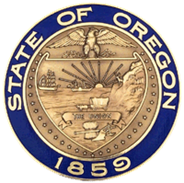 Wednesday August 23, 2017OHA Tribal Consultation for the Behavioral Health Collaborative8:00-9:00 amSB 770 Health & Human Services Cluster Meeting9:00 AM – 4:00 PM goos oLGi gowa Building35706-36138 Crater Lake Hwy Chiloquin ORWednesday August 23, 2017OHA Tribal Consultation for the Behavioral Health Collaborative8:00-9:00 amSB 770 Health & Human Services Cluster Meeting9:00 AM – 4:00 PM goos oLGi gowa Building35706-36138 Crater Lake Hwy Chiloquin ORWednesday August 23, 2017OHA Tribal Consultation for the Behavioral Health Collaborative8:00-9:00 amSB 770 Health & Human Services Cluster Meeting9:00 AM – 4:00 PM goos oLGi gowa Building35706-36138 Crater Lake Hwy Chiloquin ORConference Line: 888-363-4734Conference Line: 888-363-4734Participant code 3292468#Participant code 3292468#Agenda ItemAgenda ItemPresenter(s)TimeOHA Monthly Tribal Consultation for the Behavioral Health CollaborativeOHA Monthly Tribal Consultation for the Behavioral Health CollaborativeTribes, NARA, NPAIHB, Lynne Saxton, Leslie Clement, Royce Bowlin8:00-9:00SB 770 Health & Human Services Cluster MeetingSB 770 Health & Human Services Cluster MeetingSB 770 Health & Human Services Cluster MeetingSB 770 Health & Human Services Cluster MeetingWelcome, Traditional Opening & IntroductionsKlamath Tribal Health 9:00 - 9:15Oregon Housing and Community Services UpdateKim Travis, Housing Integrator9:15 -9:30Tribal SharingTribes, NARA, NPAIHB9:30-10:30BREAKAll10:30-10:45Oregon Health AuthorityLegislative SummaryUpcoming known rulemaking, policy changes, and  eventsFFS Access Plan update CCO 2.0Lynne Saxton, DirectorJamal Furqan, Policy AnalystGeralyn Brennan, Health Analytics ManagerBethAnne Darby, External Relations Director10:45-12:00LUNCHAll12:00-12:30Oregon Health Authority Cont.SPA’s (follow-up from last meeting and new)Block Grant ApplicationPrior Authorizations UpdatePriority ListOHA Tribal Website inputJesse Anderson, Policy AnalystRusha Grinstead, Policy AnalystJanna Starr, Policy AnalystJulie Johnson, Tribal Affairs12:30-2:00Department of Consumer & Business ServicesLegislative update1332 Waiver Tribal ConsultationCommunity Partner and Agent Storefront ProgramCP and Tribal Liaison positions updatePat Allen, DirectorRob Smith, Community Partner and Tribal Liaison2:00-3:00BREAKAll3:00-3:15Department of Human ServicesUpdateClyde Saiki, DirectorNadja Jones, Tribal Affairs3:15-4:00Nov 28, DHS ConveningNov 29, SB 770 Health and Human Services Cluster MeetingHosted by the Confederated Tribes of Grand RondeGrand Ronde, ORHosted by the Confederated Tribes of Grand RondeGrand Ronde, ORRob Smith, Tribal Liaison, DCBS971-301-1960  robert.d.smith@oregon.govJulie Johnson, Tribal Affairs Director, OHA503-945-9703 julie.a.johnson@state.or.usJulie Johnson, Tribal Affairs Director, OHA503-945-9703 julie.a.johnson@state.or.usNadja Jones, Tribal Affairs Director, DHS971-301-1668 nadja.p.jones@state.or.usAnya Sekino, Juvenile Crime Prevention Manager, YDC503-378-5115 anya.sekino@state.or.usAnya Sekino, Juvenile Crime Prevention Manager, YDC503-378-5115 anya.sekino@state.or.usKim Travis, Housing Integrator, OHCS
503-428-3843 kim.travis@state.or.usCameron Smith, Director, Dept. of Veterans Affairscameron.smith@state.or.usCameron Smith, Director, Dept. of Veterans Affairscameron.smith@state.or.us